 Міністерство освіти і науки України    Кам’янець-Подільський національний університет імені Івана ОгієнкаФакультет української філології та журналістикиНауково-дослідний центр огієнкознавстваНавчально-наукова лабораторія етнологіїКиївський національний університет імені Тараса ШевченкаКафедра фольклористики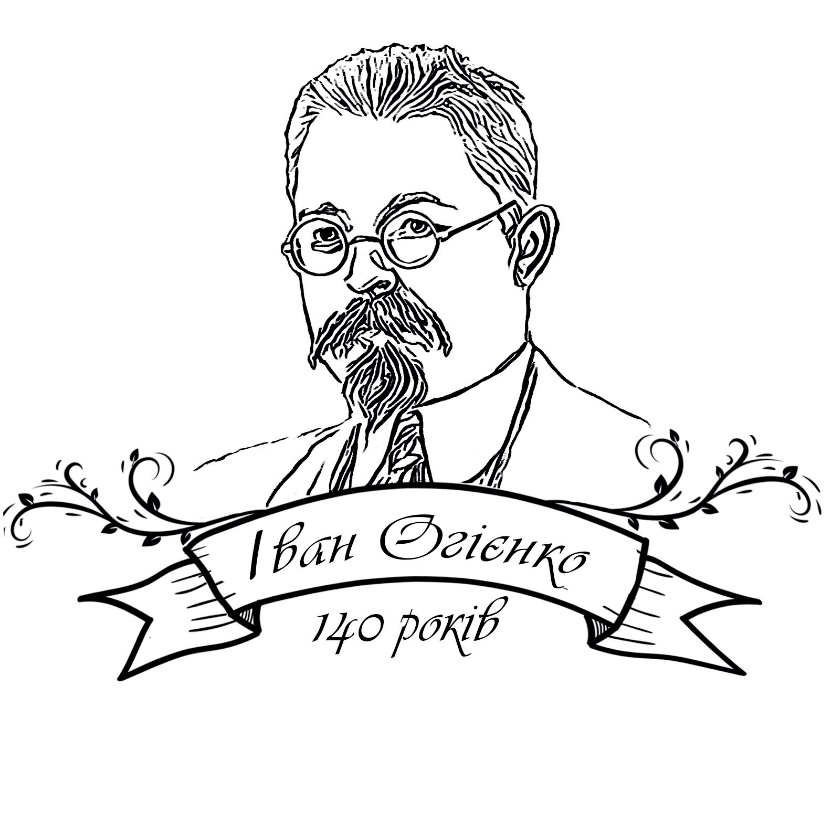 ПРОГРАМАІІІ ВСЕУКРАЇНСЬКОЇ НАУКОВОЇ КОНФЕРЕНЦІЇ«ТРАДИЦІЇ ІВАНА ОГІЄНКА У СВІТЛІ ВІТЧИЗНЯНОЇ НАУКИ»(до 140-річчя від дня народження Івана Огієнка)22-23 жовтня 2021 рокуКам’янець-Подільський – 2021ОРГАНІЗАЦІЙНИЙ КОМІТЕТ КОНФЕРЕНЦІЇГолова оргкомітету:	Сергій Копилов, ректор Кам’янець-Подільського національного університету імені Івана Огієнка, доктор історичних наук, професор Заступники:	Володимир Дубінський, перший проректор Кам’янець-Подільського національного університету імені Івана Огієнка, кандидат історичних наук, доцент;Світлана Миронова, проректор з наукової роботи Кам’янець-Подільського національного університету імені Івана Огієнка, доктор педагогічних наук, професорСпівголови оргкомітету:	Борис Коваленко, декан факультету української філології та журналістики Кам’янець-Подільського національного університету імені Івана Огієнка, доктор філологічних наук, доцент; Олег Рарицький, завідувач кафедри історії української літератури та компаративістики Кам’янець-Подільського національного університету імені Івана Огієнка, доктор філологічних наук, професор;Олеся Наумовська, завідувач кафедри фольклористики Київського національного університету імені Тараса Шевченка, кандидат філологічних наук, доцент Члени оргкомітету:	Людмила Починок, кандидат філологічних наук, доцент Лариса Громик, кандидат філологічних наук, старший викладачТетяна Джурбій, кандидат філологічних наук, старший викладач Валерій Щегельський, кандидат філологічних наук, старший викладачІнна Волковинська, кандидат філологічних наук, старший викладач Ірина Білецька, старший лаборантПОРЯДОК РОБОТИ КОНФЕРЕНЦІЇ22 жовтня 2021 року08.30 – 10.00		реєстрація учасників конференції, кава-брейк10.00 – 12.30	пленарне засідання (конференц-зала університету, ауд. 208).Відкрита лекція із циклу щорічних лекцій пам’яті Івана Огієнка «Пам’ятки людської думки…: міфопоетична картина світу в “духовому” народному житті» у прочитанні кандидата філологічних наук, доцента, завідувача кафедри фольклористики Київського національного університету імені Тараса Шевченка Олесі Наумовської12.30 – 13.30	обідня перерва13.30 – 14.00	виставка вишитих рушників із фондів навчально-наукової лабораторії етнології (до 25-річчя заснування)14.00 – 16.00	секційні засідання16.00 – 17.00	презентація наукових видань учасників конференції17.00 – 18.00	концерт органної музики (Кафедральний костел Святих Апостолів Петра і Павла); партія органу – Олена Аліксійчук, кандидат педагогічних наук, доцент; Вікторія Федорчук, кандидат педагогічних наук, доцент18.00	товариська вечеря23 жовтня 2021 року08.30 – 9.30		дискусійна платформа «Література, письменник, фольклор» за участю прозаїка, критика і літературознавця, лауреата премії імені Івана Огієнка Володимира Даниленка (модератор Людмила Ромас, кандидат філологічних наук, доцент Національного технічного університету «Дніпровська політехніка»)9.30 – 10.30		кава-брейк10.30 – 11.00		екскурсія в Чабанівський народний музей історії села (завідувач Надія Галатир)11.00 – 12.00	круглий стіл «Локально-зональна фольклористика подільського краю: проблеми, становлення, розвиток» (куратор Лідія Хаснуліна)12.00 – 13.00	заключне пленарне засідання (Чабанівська гімназія, с. Чабанівка, Кам’янець-Подільський р-н)13.00 – 14.00	екскурсія «До духовних джерел Поділля» (Бакотський монастир)РЕГЛАМЕНТ РОБОТИ КОНФЕРЕНЦІЇДоповідь на пленарному засіданні – до 15 хв.Доповідь на секційному засіданні – до 10 хв.Участь у дискусії та обговоренні – до 5 хв.пленарне засіданнявул. Огієнка, 61, конференц-зала університету(ауд. 208 корпусу № 1 університету)Вступне та вітальне слово ректора Кам’янець-Подільського національного університету імені Івана Огієнка, доктора історичних наук, професора Сергія КопиловаФольклорні симулякри як засіб пропагандиОлена Івановська, доктор філологічних наук, професор, Київський національний університет імені Тараса ШевченкаЗагальнонаціональні та характерні регіональні, локальні й локально-зональні особливості традиційного одягу українців Поділля другої половини ХІХ – початку ХХ ст.Лілія Іваневич, кандидат історичних наук, м. ХмельницькийПостколоніальний погляд на українські анекдотиВолодимир Даниленко, кандидат філологічних наук, доцент, Відкритий міжнародний університет розвитку людини «Україна»Фольклорний дискурс сучасного українського ліро-епосуВалентина Біляцька, доктор філологічних наук, доцент, Національний технічний університет «Дніпровська політехніка»Мовні формули звертання та прощання в епістолярію М. КоцюбинськогоБорис Коваленко, доктор філологічних наук, доцент, Кам’янець-Подільський національний університет імені Івана ОгієнкаІван Огієнко про вплив українства на культуру МосковіїЛюдмила Ромас, кандидат філологічних наук, доцент, Національний технічний університет «Дніпровська політехніка»«Творення й життя української духової національної культури» в науковій рецепції Івана ОгієнкаОлеся Наумовська, кандидат філологічних наук, доцент, Київський національний університет імені Тараса ШевченкаНароднопісенний фольклор Житомирського Полісся: жанрова система та стан збереженняЯрослав Гарасим, доктор філологічних наук, професор, Львівський національний університет імені Івана ФранкаРомантична природа фольклоризмів у творчості Івана ФранкаРоман Голод, доктор філологічних наук, професор, Прикарпатський національний університет імені Василя Стефаника Студія Корнила Ластівки «Староукраїнський пантеон князя Володимира» в контексті міфологієзнавстваВасиль Костик, кандидат філологічних наук, доцент, Чернівецький національний університет імені Юрія Федьковича«Все в житті – повторний біг…»: міф про вічне повернення в інтерпретації Юрія Клена Олександр Кеба, доктор філологічних наук, професор, Кам’янець-Подільський національний університет імені Івана ОгієнкаСЕКЦІЙНІ ЗАСІДАННЯ22 жовтня, 14.00 – 16.00СЕКЦІЯ 1ІВАН ОГІЄНКО – ПИСЬМЕННИК, ЛІТЕРАТУРОЗНАВЕЦЬ,ПУБЛІЦИСТ, ПЕРЕКЛАДАЧ (ауд. 413) Керівник: Олег Рарицький, доктор філологічних наук, професор, Кам’янець-Подільський національний університет імені Івана ОгієнкаСекретар: Наталія Глушковецька, кандидат філологічних наук, ст. викладач, Кам’янець-Подільський національний університет імені Івана ОгієнкаРелігійність Тараса Шевченка крізь призму наукової рецепції Івана ОгієнкаАлла Віннічук, кандидат філологічних наук, доцент, Вінницький державний педагогічний університет імені Михайла КоцюбинськогоРоль біблійних перекладів Івана Огієнка в розвитку українського перекладознавстваНаталія Глушковецька, кандидат філологічних наук, ст. викладач, Кам’янець-Подільський національний університет імені Івана ОгієнкаІван Огієнко як дослідник історії української церкви у персоналіях (на матеріалі праці «Святий Димитрій Туптало. Його життя й праця») Лариса Громик, кандидат філологічних наук, ст. викладач, Кам’янець-Подільський національний університет імені Івана ОгієнкаВтілення національно-державницької ідеології у творчості Івана Огієнка й Олександера ДеНаталія Зарудняк, ст. викладач, Уманський державний педагогічний університет імені Павла Тичини  Проблема українського державотворення в епістолярії І. ОгієнкаЛариса Йовенко, доктор педагогічних наук, професор, Уманський державний педагогічний університет імені Павла ТичиниОбраз Богдана Хмельницького у працях І. Огієнка та творах М. КостомароваВіта Кириченко, кандидат педагогічних наук, доцент, Уманський державний педагогічний університет імені Павла ТичиниРустикальні інтенції в поезіях Івана ОгієнкаТетяна Лопушан, кандидат філологічних наук, доцент, Уманський державний педагогічний університет імені Павла ТичиниМотиви творчості Івана Огієнка в постмодерній прозіЛеся Прокопів, аспірант кафедри української мови, Кам’янець-Подільський національний університет імені Івана ОгієнкаПолітематичність як домінанта епістолярію Івана ОгієнкаОлег Рарицький, доктор філологічних наук, професор, Кам’янець-Подільський національний університет імені Івана ОгієнкаПроблема формування репутації періодичного видання в рецепції Івана ОгієнкаСвітлана Семенко, кандидат філологічних наук, професор, Полтавський національний педагогічний університет імені В.Г. КороленкаГоловні змістові домінанти фольклористичних студій Митрополита ІларіонаНаталія Сивачук, кандидат педагогічних наук, професор, Уманський державний педагогічний університет імені Павла ТичиниЛітературознавчий доробок І. Огієнка на сторінках часопису «Віра і культура» (1953–1957)Оксана Циганок, кандидат педагогічних наук, доцент, Уманський державний педагогічний університет імені Павла ТичиниХудожній час і простір у містеріях І. ОгієнкаОльга Шаповал, кандидат філологічних наук, доцент, Кам’янець-Подільський національний університет імені Івана ОгієнкаСЕКЦІЯ 2МОВОЗНАВЧІ СТУДІЇ ІВАНА ОГІЄНКАПІДСЕКЦІЯ 2.1.МОВОЗНАВЧІ СТУДІЇ ІВАНА ОГІЄНКА(ауд. 408) Керівник: Оксана Зелінська, доктор філологічних наук, професор, Уманський державний педагогічний університет імені Павла Тичини  Секретар: Інна Беркещук, кандидат філологічних наук, доцент, Кам’янець-Подільський національний університет імені Івана ОгієнкаЛінгвокультурний аспект «Рідної мови» Івана ОгієнкаІнна Беркещук, кандидат філологічних наук, доцент, Кам’янець-Подільський національний університет імені Івана ОгієнкаУкраїнсько-польські мовні контакти в оцінці І. ОгієнкаОксана Зелінська, доктор філологічних наук, професор, Уманський державний педагогічний університет імені Павла Тичини  Словники Івана Огієнка як правдиве свідчення історії соборної української мовиНаталія Коваленко, кандидат філологічних наук, доцент, Кам’янець-Подільський національний університет імені Івана ОгієнкаІ. Огієнко про розвиток української літературної мови в часи Московської доби 1654-1798 років Світлана Поліщук, кандидат педагогічних наук, доцент, Кам’янець-Подільський національний університет імені Івана ОгієнкаПравописна система Івана Огієнка: історія та сьогоденняВікторія Шиманська, кандидат філологічних наук, доцент, Уманський державний педагогічний університет імені Павла Тичини   Wissenschaftliche Lösung der Frage der Anpassung lexikalischer Entlehnungen in den Werken von I. Ohijenko Олена Шмирко (Olena Shmyrko), кандидат педагогічних наук, ст. викладач, Кам’янець-Подільський національний університет імені Івана Огієнка ПІДСЕКЦІЯ 2.2.ТЕКСТ ІВАНА ОГІЄНКА ЯК МОВОЗНАВЧА ПРОБЛЕМА (ауд. 404) Керівник: Тетяна Сукаленко, доктор філологічних наук, доцент, Університет державної фіскальної службиСекретар: Зореслава Шевчук, кандидат філологічних наук,  ст. викладач, Кам’янець-Подільський національний університет імені Івана ОгієнкаРоль іноземних мов у науковій діяльності Івана ОгієнкаТетяна Боднарчук, кандидат педагогічних наук, доцент, Кам’янець-Подільський національний університет імені Івана ОгієнкаВербалізація категорії образності у ліриці Івана ОгієнкаНаталія Дзюбак, кандидат філологічних наук, доцент, Кам’янець-Подільський національний університет імені Івана Огієнка«Етимологічно-семантичний словник української мови» І. Огієнка як джерело вивчення історії українських фразеологізмівВасиль Денисюк, кандидат філологічних наук, доцент, Уманський державний педагогічний університет імені Павла ТичиниСтруктурні особливості фразеологізованих речень у художньому мовленні Івана ОгієнкаНаталія Ладиняк, кандидат філологічних наук, доцент, Кам’янець-Подільський національний університет імені Івана ОгієнкаЗастаріла лексика в поетичних творах Івана ОгієнкаОксана Мозолюк, ст. викладач, фаховий коледж економіки, права та інформаційних технологій Кам’янець-Подільського податкового інститутуІз епістолярної спадщини І. Огієнка: етикет ділового спілкування Римма Монастирська, кандидат філологічних наук, ст. викладач, Кам’янець-Подільський національний університет імені Івана ОгієнкаФормування мовної особистості у спадщині Івана ОгієнкаЛюбов Пархета, кандидат педагогічних наук, доцент, Уманський державний педагогічний університет імені Павла Тичини Ментальні виміри мовних заповідей Івана ОгієнкаТетяна Семашко, професор кафедри журналістики та мовної комунікації, Національний університет біоресурсів і природокористування України Українська культура в працях Івана Огієнка: етнолінгвістичний аспектАлла Сірант, кандидат філологічних наук, ст. викладач, Кам’янець-Подільський національний університет імені Івана ОгієнкаРеалізація мовних заповідей Івана Огієнка в практиці викладання навчальної дисципліни «Ділова українська мова»Тетяна Сукаленко, доктор філологічних наук, доцент, Університет державної фіскальної службиСтилістичні функції фразеологізмів у «Філософських містеріях» Митрополита ІларіонаІнга Федькова, кандидат філологічних наук, ст. викладач, Кам’янець-Подільський національний університет імені Івана ОгієнкаЛінгвокультурологічний аспект вивчення трихотомії МОВА-НАРОД-КУЛЬТУРА в працях Івана ОгієнкаЗореслава Шевчук, кандидат філологічних наук, ст. викладач, Кам’янець-Подільський національний університет імені Івана ОгієнкаСЕКЦІЯ 3ДУХОВНІ ВИМІРИ ЖИТТЄТВОРЧОСТІ ІВАНА ОГІЄНКА. БІБЛІЄЗНАВЧІ СТУДІЇ(ауд. 416) Керівник: Жанна Янковська, доктор філологічних наук, професор, Національний університет «Острозька академія»Секретар: Оксана Попадинець, кандидат філологічних наук, ст. викладач, Кам’янець-Подільський національний університет імені Івана Огієнка Релігійні мотиви творів Т. Шевченка у дослідженнях І. ОгієнкаОксана Денисюк, старший викладач, Уманський державний педагогічний університет імені Павла ТичиниХристиянські мотиви в поетичній творчості Івана Огієнка та Михайла СтарицькогоОксана Попадинець, кандидат філологічних наук, ст. викладач, Кам’янець-Подільський національний університет імені Івана Огієнка До моральних основ Огієнкового патріотизму: церковні проповіді та пастирські посланняЛюдмила Починок, кандидат філологічних наук, доцент, Кам’янець-Подільський національний університет імені Івана ОгієнкаГомілетика як напрям душпастирської діяльності Івана ОгієнкаОлександр Санівський, кандидат педагогічних наук, доцент, Уманський державний педагогічний університет імені Павла ТичиниНастанови Івана Огієнка для прочитання церковнослов’янських текстівТетяна Тищенко, кандидат філологічних наук, професор, Уманський державний педагогічний університет імені Павла Тичини Християнсько-язичницький синкретизм у науковій візії Івана ОгієнкаЖанна Янковська, доктор філологічних наук, професор, Національний університет «Острозька академія»СЕКЦІЯ 4НАУКОВО-ПЕДАГОГІЧНА ДІЯЛЬНІСТЬ ІВАНА ОГІЄНКА В КОНТЕКСТІ УКРАЇНСЬКОГО НАЦІОНАЛЬНОГО ВІДРОДЖЕННЯ(ауд. 421) Керівник: Ірина Кучинська, доктор педагогічних наук, професор, Кам’янець-Подільський національний університет імені Івана ОгієнкаСекретар: Олена Дутко, кандидат педагогічних наук, ст. викладач, Кам’янець-Подільський національний університет імені Івана ОгієнкаІмплементація науково-педагогічної спадщини Івана Огієнка у фахову підготовку майбутнього вчителя Нової української школиНаталія Бахмат, доктор педагогічних наук, професор, Кам’янець-Подільський національний університет імені Івана ОгієнкаПедагогічні погляди Івана ОгієнкаОксана Горбатюк, кандидат педагогічних наук, доцент, Кам’янець-Подільський національний університет імені Івана ОгієнкаПедагогічна діяльність Івана Огієнка та його бачення змісту освіти в українській школіОксана Городиська, кандидат філологічних наук, ст. викладач, Кам’янець-Подільський національний університет імені Івана Огієнка Епістолярна спадщина як джерело педагогічних поглядів Івана Огієнка Олена Дутко, кандидат педагогічних наук, ст. викладач, Кам’янець-Подільський національний університет імені Івана ОгієнкаІван Огієнко і Київський університет св. ВолодимираЛюбов Копаниця, доктор філологічних наук, професор, Київський національний університет імені Тараса ШевченкаПсихологічний аспект духовно-морального виховання у працях І. ОгієнкаАлла Куриця, кандидат психологічних наук, ст. викладач, Кам’янець-Подільський національний університет імені Івана ОгієнкаОсобливості формування громадянськості у педагогічній спадщині Івана ОгієнкаІрина Кучинська, доктор педагогічних наук, професор, Кам’янець-Подільський національний університет імені Івана ОгієнкаВиховання національно свідомої особистості у педагогічній спадщині Івана ОгієнкаІнна Лебідь, кандидат педагогічних наук, доцент, Кам’янець-Подільський національний університет імені Івана ОгієнкаПедагогічні ідеї Івана Огієнка як джерело формування ціннісних орієнтирів на уроці української мовиТетяна Ніколашина, кандидат філологічних наук, доцент, Полтавський національний педагогічний університет імені В.Г. КороленкаВиховний ідеал української молоді в спадщині Івана ОгієнкаЛюдмила Новаківська, доктор педагогічних наук, професор, Уманський державний педагогічний університет імені Павла ТичиниПедагогічні ідеї Івана Огієнка: виховання засобами народного мистецтваАлла Погорєлова, кандидат філологічних наук, доцент, Ізмаїльський  державний гуманітарний університет Педагогічні ідеї Івана Огієнка в контексті вимог Нової української школи Анжеліка Попович, доктор педагогічних наук, доцент, Кам’янець-Подільський національний університет імені Івана ОгієнкаСпадщина Івана Огієнка як засіб формування національної ідентичності студентської молоді Вікторія Федорчук, кандидат педагогічних наук, доцент, Кам’янець-Подільський національний університет імені Івана ОгієнкаСЕКЦІЯ 5ФІЛОСОФСЬКІ ТА КУЛЬТУРОЛОГІЧНІ АСПЕКТИНАУКОВОГО ДОРОБКУ ІВАНА ОГІЄНКА(ауд. 410) Керівник: Ігор Набитович, доктор філологічних наук, професор, Університет Марії Кюрі-Склодовської в Любліні, ПольщаСекретар: Анастасія Трофименко, кандидат педагогічних наук, доцент, Кам’янець-Подільський національний університет імені Івана ОгієнкаМіфологічний дискурс в науковому осмисленні Івана ОгієнкаДар՚я Бановська, магістрантка, Кам’янець-Подільський національний університет імені Івана Огієнка Постать І. Огієнка на сторінках наукового збірника «Іван Огієнко і сучасна наука та освіта: серія історична»Анатолій Глушковецький, кандидат історичних наук, доцент, Кам’янець-Подільський національний університет імені Івана ОгієнкаДвовір’я релігійного світогляду українців (за працею Митрополита Іларіона «Дохристиянські вірування українського народу») Валентина Гончарук, кандидат педагогічних наук, доцент, Уманський державний педагогічний університет імені Павла ТичиниНаціональні цінності українського народу у творах Івана ОгієнкаТетяна Дуткевич, кандидат психологічних наук, професор, Кам’янець-Подільський національний університет імені Івана ОгієнкаЗабобони в дослідженнях Івана Огієнка та в сучасних професійних субкультурахЯрина Закальська, провідний фахівець із фольклористики Центру фольклору та етнографії, Інститут філології Київського національного університету імені Тараса ШевченкаІван Огієнко та митрополит Андрей Шептицький: історія взаємин та виміна культурних ідейІгор Набитович, доктор філологічних наук, професор, Університет Марії Кюрі-Склодовської в Любліні, ПольщаТворча спадщина Івана Огієнка в українському етнокультурологічному дискурсіОксана Оверчук, кандидат філологічних наук, доцент, Київський національний університет імені Тараса ШевченкаНаціональна культурологічна концепція Івана ОгієнкаНаталія Осіпенко, кандидат педагогічних наук, доцент, Уманський державний педагогічний університет імені Павла ТичиниСтратегія побудови комунікації між церквою і державою: концепція Івана ОгієнкаОксана Почапська, кандидат наук із соціальних комунікацій, доцент, Кам’янець-Подільський національний університет імені Івана Огієнка Язичницький світ українства в науковій концепції Івана Огієнка та поетичних версіях Ірини Калинець: типологічний аспектГалина Райбедюк, кандидат філологічних наук, професор, Ізмаїльський державний гуманітарний університетЕтнокультурні аспекти в науковій рецепції Івана Огієнка (на матеріалі нарису «Українська культура»)Наталія Рудакова, кандидат філологічних наук, доцент, Київський національний університет імені Тараса ШевченкаІван Огієнко як дослідник дохристиянських вірувань українського народуНаталія Салтовська, кандидат філологічних наук, доцент, Київський національний університет імені Тараса ШевченкаПоняття «культура» і «мораль» як системоутворювальні у дослідженнях Івана Огієнка стосовно моральної культури та розкриття взаємозв’язків між нимиАнастасія Трофименко, кандидат педагогічних наук, доцент, Кам’янець-Подільський національний університет імені Івана ОгієнкаІван Огієнко: урядова діяльність в еміграціїНаталія Чернецька, магістрантка, Кам’янець-Подільський національний університет імені Івана Огієнка СЕКЦІЯ 6ЛІТЕРАТУРА ПОДІЛЛЯ У КОНТЕКСТІ СВІТОВОЇ КЛАСИКИ(ауд. 419) Керівник: Ніна Бернадська, доктор філологічних наук, професор, Київський національний університет імені Тараса ШевченкаСекретар: Тетяна Джурбій, кандидат філологічних наук, ст. викладач, Кам’янець-Подільський національний університет імені Івана ОгієнкаПисьменники Хмельниччини: романістика Івана ЗозуліНіна Бернадська, доктор філологічних наук, професор, Київський національний університет імені Тараса ШевченкаМіжсистемні метричні форми в ліриці В. СвідзінськогоІнна Волковинська, кандидат філологічних наук, ст. викладач, Кам’янець-Подільський національний університет імені Івана ОгієнкаМ. Булгаков і Кам’янець: формування творчих ідейІрина Голубішко, кандидат філологічних наук, доцент, Кам’янець-Подільський національний університет імені Івана ОгієнкаРозвиток жіночої прози на ПоділліТетяна Джурбій, кандидат філологічних наук, ст. викладач, Кам’янець-Подільський національний університет імені Івана ОгієнкаМісто над Смотричем у герметичній поезії Володимира СвідзінськогоІрина Зелененька, кандидат філологічних наук, ст. викладач, Вінницький державний педагогічний університет імені Михайла КоцюбинськогоМотивно-образні домінанти книги віршів «Одинадцята заповідь» Анатолія Бортняка Віктор Крупка, кандидат філологічних наук, ст. викладач, Вінницький державний педагогічний університет імені Михайла КоцюбинськогоОсобливості висвітлення новин у регіональних ЗМІ (на прикладі газети «Подільські вісті»)Оксана Лівіцька, кандидат філологічних наук, ст. викладач, Кам’янець-Подільський національний університет імені Івана ОгієнкаПубліцистика Броніслава Грищука у світлі «естетики чину» Івана ОгієнкаІрина Насмінчук, кандидат філологічних наук, доцент, Кам’янець-Подільський національний університет імені Івана ОгієнкаХудожній світ поезії Тетяни ЯковенкоОльга Петрович, асистент, Вінницький державний педагогічний університет імені Михайла КоцюбинськогоСтепан Руданський у житті і творчості Агатангела КримськогоНіна Поляруш, кандидат філологічних наук, доцент, Вінницький державний педагогічний університет імені Михайла КоцюбинськогоСЕКЦІЯ 7ФОЛЬКЛОР І ФОЛЬКЛОРИСТИКАЕТНОГРАФІЧНИХ РЕГІОНІВ УКРАЇНИ(ауд. 406) Керівник: Зоряна Мацюк, кандидат філологічних наук, доцент, Волинський національний університет імені Лесі УкраїнкиСекретар: Валерій Щегельський, кандидат філологічних наук, ст. викладач, Кам’янець-Подільський національний університет імені Івана ОгієнкаСпецифічні особливості та функціональне призначення народних псальмів та піснеспівів вертепу Кам’янеччиниОлена Аліксійчук, кандидат педагогічних наук, доцент, Кам’янець-Подільський національний університет імені Івана ОгієнкаМелодико-інтонаційний синкретизм обрядових наспівів ПоділляЯрослав Аліксійчук, асистент-стажист, Національна музична академія України імені П.І. ЧайковськогоОсобливості інтерпретації пісенно-ігрового фольклору Поділля у хоровій спадщині Миколи ЛеонтовичаТетяна Борисова, кандидат педагогічних наук, доцент, Кам’янець-Подільський національний університет імені Івана ОгієнкаФольклорно-календарні традиції Придунав’я як джерело формування національного та естетичного вихованняЛілія Кірчева, кандидат філологічних наук, доцент, Ізмаїльський державний гуманітарний університет Фольклорні мотиви у поетичній збірці Івана Огієнка «Легенди світу»Роман Лихограй, кандидат філологічних  наук, асистент, Київський національний університет імені Тараса ШевченкаМетодика вивчення української народної пісні на уроках української літературиЗоряна Мацюк, кандидат філологічних наук, доцент, Волинський національний університет імені Лесі УкраїнкиПарадигма міфологічних образів японської і української народної казкової прози: компаративний аспект Наталія Наумовська, асистент, Київський національний університет імені Тараса ШевченкаМалі фольклорні жанри в мовленні дітей дошкільного вікуМарія Фенко, кандидат філологічних наук, доцент, Волинський національний університет імені Лесі Українки Штрихи до локально-зональної фольклористичної картини орининського краю Валерій Щегельський, кандидат філологічних наук, ст. викладач, Кам’янець-Подільський національний університет імені Івана ОгієнкаСЕКЦІЯ 8СУЧАСНА ФІЛОЛОГІЧНА НАУКА В РУСЛІ ТРАДИЦІЙ ІВАНА ОГІЄНКА(ауд. 420) Керівник: Людмила Марчук, доктор філологічних наук, професор, Кам’янець-Подільський національний університет імені Івана ОгієнкаСекретар: Любов Олійник, кандидат філологічних наук, доцент, Хмельницький національний університетАктуальність писемної спадщини Яна Павла ІІ  Ірина Громніцька, вчитель, Кам’янець-Подільський ліцей І-ІІІ ступенів «Славутинка» Хмельницької обласної радиПорівняльно-історичний аспект дослідження слов’янських мов у світлі ідей Івана ОгієнкаНаталія Дворницька, кандидат філологічних наук, доцент, Кам’янець-Подільський національний університет імені Івана ОгієнкаМовностилістичні аспекти німецького культурологічного дискурсу Тетяна Зданюк, кандидат філологічних наук, доцент, Кам’янець-Подільський національний університет імені Івана ОгієнкаПоняття рідномовних обов’язків у сучасному ракурсі функціювання української мовиЛюдмила Марчук, доктор філологічних наук, професор, Кам’янець-Подільський національний університет імені Івана ОгієнкаХудожні домінанти творчості Наталії ПоліщукЛюбов Олійник, кандидат філологічних наук, доцент, Хмельницький національний університетПодорожні твори Олекси Стороженка Оксана Пойда, ст. викладач, Вінницький державний педагогічний університет імені Михайла КоцюбинськогоБагатовимірність духовного діалогу поезії Кароля Войтили з поезією Ципріана Норвіда Вікторія Ринда, асистент, Кам’янець-Подільський національний університет імені Івана ОгієнкаРецепція духовно-етичних проблем у драматургії Олени Пчілки для дітейВікторія Ткаченко, кандидат філологічних наук, ст. викладач, Вінницький державний педагогічний університет імені Михайла КоцюбинськогоКиївський і московський ізводи церковнослов’янської мови – мовний анархізм чи боротьба за національну ідентичність?Наталія Шеремета, кандидат філологічних наук, доцент, Кам’янець-Подільський національний університет імені Івана ОгієнкаКРУГЛИЙ СТІЛ «ЛОКАЛЬНО-ЗОНАЛЬНА ФОЛЬКЛОРИСТИКА ПОДІЛЬСЬКОГО КРАЮ: ПРОБЛЕМИ, СТАНОВЛЕННЯ, РОЗВИТОК» Доповіді учасниківФольклор рідного краю: проблеми вивчення у загальноосвітній школі Олег Рарицький, доктор філологічних наук, професор, Кам’янець-Подільський національний університет імені Івана ОгієнкаДосвід дослідження локально-зональної фольклористики науковцями навчально-наукової лабораторії етнології К-ПНУ імені Івана ОгієнкаВалерій Щегельський, кандидат філологічних наук, ст. викладач, Кам’янець-Подільський національний університет імені Івана ОгієнкаРегіональні особливості народного казкового епосуОлеся Наумовська, кандидат філологічних наук, доцент, Київський національний університет імені Тараса ШевченкаКультурно- просвітницька діяльність Василя РомарнюкаЛідія Хаснуліна, вчитель української мови та літератури Чабанівської гімназіїМотиви чабанівських легенд в контексті історії Поділля Антоніна Остапчук, вчитель історії та правознавства Чабанівської гімназіїВасиль Струманський – син чабанівської земліЛідія Трофанчук, вчитель української мови та літератури Чабанівської гімназіїТопоніміка сіл Чабанівського старостинського округуСвітлана Білінська, вчитель географії Чабанівської гімназіїПісні з Поділля (подільські народні пісні, записані Василем Ромарнюком)Надія Галатир, завідувач Чабанівського народного музею історії села 